Seaford Head Golf Course and The View Staff Structure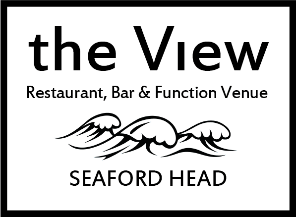 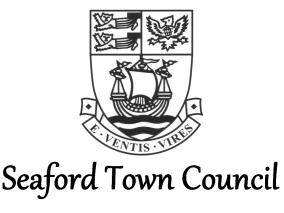 